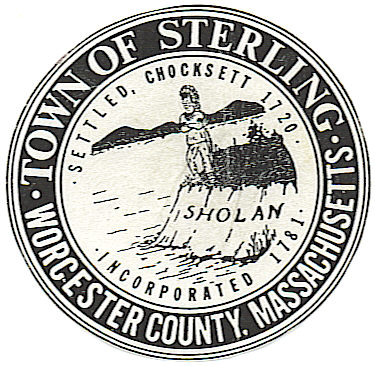 Town of Sterling			   Office of the Town Clerk			 	   One Park St, Butterick Municipal Bldg.			          Sterling, Massachusetts  01564			     	         Tel 978-422-8111 ext 2307 or 2308NOTICEATTENTION: 	Fionuala Dullea, Co-Chair, Democratic Town Committee 			Patricia Ward, Co-Chair, Democratic Town CommitteeLoret Schur, Republican Town Committee Interested voters in the Town of SterlingOn Friday October 28th, at 9:00 AM, the Sterling Town Clerk’s Office will conduct a test of the optical scan voting equipment in preparation for the State Election of November 8, 2022, in accordance with 950 C.M.R. Section 54.02The test will take place in Room 113, Butterick Municipal Building, 1 Park Street, Sterling, MA. 